Забава из растяпинского сундукаЛешие, розовощекие матросы, силачи, клоуны, коты с сосисками, мужики в бане, усатые пожарные, гаишники, писаные красавицы, медведи, стада коров - все они уже давно толпятся напротив филфака Лобача, что на Покровке. А тысячи людей ежедневно проходят мимо, не замечая их. Ростом они, правда, лишь с указательный палец, да и пропорции тел похожи на младенческие. Ведь они - персонажи веселой авторской керамической миниатюры "Растяпинская забава".“Растяпинская забава” — не народный промысел», — просит не ставить авторские произведения в ряд с дымковской и каргопольской игрушками “папа” миниатюр Владимир Корнев. Форма “Растяпинской забавы” была придумана им и его супругой Галиной Корневой 20 лет назад под девизом “Забавляемся сами, забавляем других!”. А название игрушка получила в честь стоявшего некогда на месте Дзержинска села Растяпино. По версии Владимира Васильевича, село прозвали так не за потерю местными мужиками лошадей, а от “тяпания” топора, направляемого голосом бригадира: “Раз! Тяп! Раз! Тяп!”

Персонажи миниатюр в большинстве своем имеют прототипов среди растяпинских жителей 1900—1930-х годов, и по “Растяпинской забаве” можно изучать историю края в шаржах. Но авторы игрушек живут не только прошлым, но и настоящим: делают шаржи на политических и общественных деятелей — от президентов и вождей до основателей Вышки, логотипы фирм (к примеру, дзержинского мясокомбината “Дэмка”), выполняют частные заказы в стиле “Растяпинской забавы”.
Любопытно, что многие герои миниатюр оказываются похожи на своего создателя — Владимира Корнева: такие же настоящие русские — с искренней задорной улыбкой, большим, чуть вздернутым носом, ясными голубыми глазами, открытым сердцем и широкой душой. Многие игрушки похожи даже прической — у них сзади такой же хвостик, как у Владимира Васильевича.

Основная работа по созданию фигурок лежит на Владимире и Галине Корневых, но добрая половина миниатюр из коллекции придумана и сделана их учениками — ребятами из студии “Юный скульптор”, основанной супругами в Дзержинске ровно 25 лет назад. Еще изготовлением “Растяпинской забавы” занимаются сын и невестка Корневых, живущие в Санкт-Петербурге.

Изготовление каждой фигурки — сложный процесс. Сначала делается пластилиновая модель будущей “Растяпинской забавы”. Затем с пластилиновой модели снимается многокусковая гипсовая форма, которую потом заливают глиняным шликером. После просушки гипсовую форму раскрывают и извлекают глиняную отливку. Будущей фигурке предстоит пройти еще несколько этапов сушки и обжиг, прежде чем ее распишут яркими темперными красками и она станет полноценной “Растяпинской забавой”.

Теперь “Растяпинская забава” — бренд, ставший визитной карточкой Дзержинска. Туристическая компания Ольги Романовой, к примеру, завозит туристов в музей “Растяпинской забавы” по пути из Москвы в Нижний Новгород

Полюбоваться фигурками и купить их можно в Нижнем на Покровке, а в Дзержинске в обновившемся в сентябре музее “Растяпинский сундук”.

Кстати, в студии “Юный скульптор” открывается театр “Растяпинский балаганчик”, где актерами будут не люди, не куклы, а керамические фигурки, изготовленные студийцами. Уже готова сцена, оборудованная подсветкой, прошли первые репетиции. Премьера намечена на начало ноября.

Музей “Растяпинский сундук” находится по адресу: г. Дзержинск, пр. Циолковского, 38, работает с 14.00 до 18.00 ежедневно. Групповые посещения по предварительной записи по телефону в Дзержинске 8 (8313) 34 33 28.
Сайт в интернете http://fotki.yandex.ru/users/rastypinskiy/album/22403/.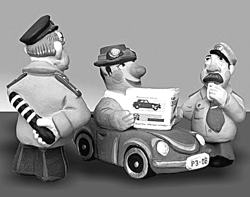 Ксения ВАВИЛОВА
Фото автора
"Биржа плюс Карьера" № 42
от 28 октября 2009 г.